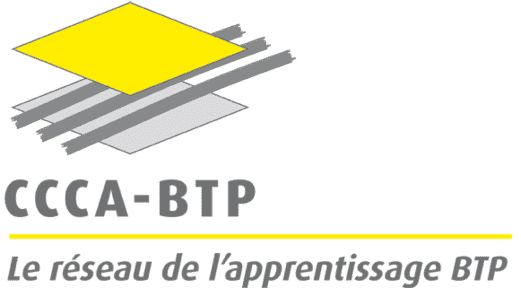 MARCHE PUBLIC 		Passé en application de l’article R2122-8 du code de la commande publiqueDATE D’ENVOI DE LA CONSULTATION : 18/06/2020DATE ET HEURE LIMITES DE REMISE DES OFFRES : 30/06/2020 à 17h001.	PARTIES2.	OBJET DU MARCHE PUBLICMise à disposition d’un chargé de mission dans les domaines de la prévention santé environnement (PSE), de l’éducation physique et sportive (EPS) et de la santé et sécurité au travail (S&ST).3.	PRIX DU MARCHE PUBLIC	Prix forfaitaire d’un montant de ………………………..… € HT, soit …………………………… € TTC.   Forme du prix :			Ferme 				Révisable  Modalités de paiement : Paiement de la prestation suivant le principe du service fait.Délai de paiement de 30 jours à compter de la date de réception de la facture.Paiement par virement bancaire.4.	DUREE DU MARCHE PUBLICLa durée du marché public est de :	12 mois à compter de la notification du marché.Le marché public est reconductible TACITEMENT :			NON			OUI5.	PIECES CONTRACTUELLES PAR ORDRE DE PRIORITE DECROISSANTE Pièces contractuelles :	Présente lettre de consultation	Cahier des charges	CCAG applicable aux marchés publics de fournitures courantes et services 	Offre technique du Titulaire du marché public En cas de contradiction entre pièces contractuelles, cet ordre servira à déterminer la clause qui s’impose aux parties.7.	CRITERES DE CHOIXL’offre économiquement la plus avantageuse sera appréciée en fonction de :Critère PRIX sur 40 pointsCritère QUALITE sur 60 points ainsi répartis :Qualification/Compétences : 30 pointsRéférences : 30 pointsLe Pouvoir adjudicateur se réserve le droit de négocier les offres des candidats ou pas, selon les modalités de son choix (par écrit ou rencontre). 8.	MODALITES DE REMISE DES OFFRESLe délai de validité des offres est de soixante (60) jours à compter de la date limite de réception des offres.9.	SIGNATURES10.	NOTIFICATION DU MARCHE PUBLICPouvoir adjudicateur :CCCA-BTP19 Rue du Père Corentin75014 ParisTitulaire du marché : Raison socialeAdresse(Joindre le RIB) Travaux Fournitures ServicesPar e-mail à l’adresse suivante : leslie.auvray@ccca-btp.fr Pièces composant votre réponse :La présente lettre de consultation complétée (signature facultative à ce stade de la procédure) ;L’offre technique et financière.ENTREPRISECCCA-BTPDate :Nom :Signature :(Bénéficiaire d’un pouvoir de signature)Date :Nom :Signature :(Bénéficiaire d’un pouvoir de signature pour les marchés inférieurs à 40 000 € H.T)	Par lettre recommandée avec accusé de réception	Par fax	Par e-mail